N  ___9Ա-վ1___                              	                         « 28 »  ___ապրիլ___2021թ.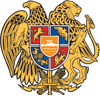 ԳԻՏԱԿԱՆ ԱՍՏԻՃԱՆՆԵՐԻ ՇՆՈՐՀՈՒՄԸ ՀԱՍՏԱՏԵԼՈՒԵՎ ՎԿԱՅԱԳՐԵՐՈՎ ԱՄՐԱԳՐԵԼՈՒ ՄԱՍԻՆՀամաձայն  ՀՀ Կառավարության 08.08.1997թ. հ. 327 որոշմամբ հաստատված <<Հայաստանի Հանրապետությունում գիտական աստիճանաշնորհման կանոնակարգի>> 5-րդ գլխի 36-րդ կետի և ՀՀ ԿԳՄՍ նախարարի 14.08.2019թ. հ.31-Լ հրամանով հաստատված <<Հայաստանի Հանրապետության բարձրագույն որակավորման կոմիտեի>> կանոնադրության 3-րդ գլխի 11-րդ կետի 8) ենթակետի՝	Հաստատել և վկայագրերով ամրագրել.1.Երևանի պետական բժշկական համալսարանում գործող ԲՈԿ-ի 028 Թերապիայի մասնագիտական խորհրդի որոշումը Հրաչուհի Ալբերտի Ղազարյանին բժշկական գիտությունների թեկնածուի (ԺԴ.00.06 թվանիշով) գիտական աստիճան շնորհելու մասին:2.Վ. Բրյուսովի անվան պետական համալսարանում գործող ԲՈԿ-ի 059 Սլավոնական լեզուների մասնագիտական խորհրդի որոշումը Աննա Մարտիրոսովնա Խիզանցյանին բանասիրական գիտությունների թեկնածուի (Ժ.02.04 թվանիշով) գիտական աստիճան շնորհելու մասին:3.Հայ-Ռուսական համալսարանում գործող ԲՈԿ-ի 063 Իրավագիտության մասնագիտական խորհրդի որոշումը Լիլիթ Հայկազի Մուրադյանին իրավաբանական գիտությունների թեկնածուի (ԺԲ.00.01 թվանիշով) գիտական աստիճան շնորհելու մասին:4.Հայ-Ռուսական համալսարանում գործող ԲՈԿ-ի 063 Իրավագիտության մասնագիտական խորհրդի որոշումը Թամարա Զավենի Գրիգորյանին իրավաբանական գիտությունների թեկնածուի (ԺԲ.00.02 թվանիշով) գիտական աստիճան շնորհելու մասին:5.Հայ-Ռուսական համալսարանում գործող ԲՈԿ-ի 063 Իրավագիտության մասնագիտական խորհրդի որոշումը Ալիմ Ռուսլանի Մախովին իրավաբանական գիտությունների թեկնածուի (ԺԲ.00.02 թվանիշով) գիտական աստիճան շնորհելու մասին:Հիմք՝  մասնագիտական  խորհուրդների  որոշումները  և  բաժինների  հհ. 1-5064, 2-5224 - 2-5227 եզրակացությունները:									 ԿԱՐԵՆ ՔԵՌՅԱՆՀԱՅԱՍՏԱՆԻ ՀԱՆՐԱՊԵՏՈՒԹՅՈՒՆ ԲԱՐՁՐԱԳՈՒՅՆ ՈՐԱԿԱՎՈՐՄԱՆ ԿՈՄԻՏԵԻ ՆԱԽԱԳԱՀՀՐԱՄԱՆ